             Время молодых!		  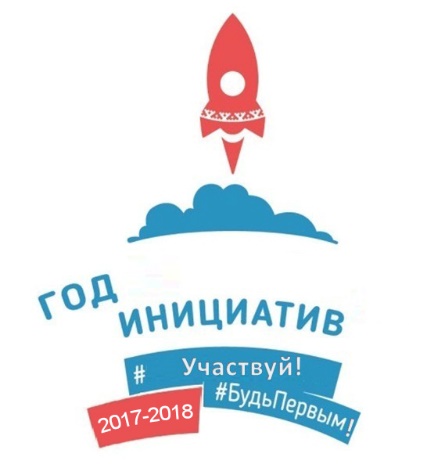 Состав Совета учащихся «РОСТ»на 2019 – 2020 учебный годПараллельФИОКлассКомитет5 классыАфаунова Самира5 «А»Комитет дисциплины и порядка5 классыОрквасова Арьяна5 «Б»Информационный комитет5 классыДохов Амир 5 «В»Комитет туризма и спорта6 классыКарданова Ляна6 «А»Художественно-эстетический комитет6 классыКарданов Дамир6 «Б»Комитет досуга 6 классыСередкина Алина6 «В»Комитет дисциплины и порядка7 классыКанлоева Камилла7 «А»Информационный комитет7 классыЖуков Ислам7 «Б»Комитет туризма и спорта8 классыЯкушенко Илья8 «А»Комитет туризма и спорта8 классыГидова Милана8 «Б»Художественно-эстетический комитет9 классыБекижев Беслан9 «А»Информационный комитет9 классыМакоева Камилла9 «Б»Информационный комитет10 классыКуготова Карина10 «А»Комитет дисциплины и порядка10 классыКармоков Кантемир10 «А»Комитет досуга11 классыУрусмамбетов Назир11 «А»Комитет туризма и спорта11 классыМамедова Лейла11 «А»Художественно-эстетический комитет